                                                                                                                  ПРОЕКТ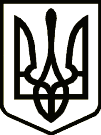 УкраїнаНОСІВСЬКА МІСЬКА РАДАНОСІВСЬКОГО РАЙОНУ ЧЕРНІГІВСЬКОЇ ОБЛАСТІВИКОНАВЧИЙ КОМІТЕТР І Ш Е Н Н Я05 квітня 2019 року                        м. Носівка                         	                  № ___Про реорганізацію( шляхом злиття) Носівської міської гімназії та Носівської ЗОШ  І-ІІІ ступенів № 1 Носівської міської ради Чернігівської областіВідповідно до статті 32 Закону України «Про місцеве самоврядування в Україні», статті 79 Господарського кодексу України, статей 104-107, 110-112 Цивільного кодексу України, Закону України «Про державну реєстрацію юридичних осіб, фізичних осіб – підприємців та громадських формувань», розглянувши клопотання відділу освіти, сім’ї, молоді та спорту та з метою створення оптимальної освітньої мережі, необхідних умов для надання учням якісної освіти, забезпечення доступності та якості освіти, урізноманітнення варіантів освітніх послуг, ефективного використання матеріально-технічних, кадрових, фінансових та управлінських ресурсів, раціонального використання бюджетних коштів, виконавчий комітет міської ради в и р і ш и в:1. Погодити реорганізацію Носівської міської гімназії Носівської міської ради Чернігівської області: (місцезнаходження юридичної особи: 17100                           м. Носівка, вул. Центральна,25, код ЄДРПОУ 25621074) та Носівської загальноосвітньої школи І-ІІІ ступенів № 1 Носівської міської ради Чернігівської області (місцезнаходження юридичної особи: 17100 м. Носівка, вул. Центральна,25, код ЄДРПОУ 26382476) шляхом злиття та створити заклад загальної середньої освіти І-ІІІ ступенів (Носівський ліцей Носівської міської ради).2. У результаті реорганізації (шляхом злиття):2.1. Погодити припинення2.2.1. юридичної особи – Носівської міської гімназії Носівської міської ради Чернігівської області з дати внесення до Єдиного державного реєстру юридичних осіб, фізичних осіб – підприємців та громадських формувань запису про державну реєстрацію припинення юридичної особи.2.2.2. юридичної особи – Носівської загальноосвітньої школи І-ІІІ ступенів № 1 Носівської міської ради Чернігівської області з дати внесення до Єдиного державного реєстру юридичних осіб, фізичних осіб – підприємців та громадських формувань запису про державну реєстрацію припинення юридичної особи. 3. Погодити склад комісії з припинення юридичних осіб Носівської міської гімназії та Носівської загальноосвітньої школи І-ІІІ ступенів № 1 Носівської міської ради Чернігівської області  згідно з додатком.4. Подати проект рішення на розгляд постійних комісій та сесії міської ради.5. Контроль за виконанням цього рішення покласти на заступника міського голови з питань гуманітарної сфери Л. Міщенко, організацію виконання  - на начальника відділу освіти, сім’ї, молоді та спорту міської ради Н. Тонконог.Міський голова           				                                В. ІГНАТЧЕНКОДодаток до рішення виконавчого комітетувід 05.04.2019  року № ___Складкомісії з реорганізації (шляхом злиття) Носівської міської гімназії та Носівської загальноосвітньої школи І-ІІІ ступенів № 1 Носівської міської ради Чернігівської областіГолова комісії:МІЩЕНКО Людмила Володимирівна  –  заступник міського голови з           питань гуманітарної сфери. Секретар комісії:КОВАЛЬЧУК Лариса Миколаївна        –  інспектор з кадрів відділу освіти,                                                                                    сім’ї, молоді та спортуЧлени комісії:ТОНКОНОГ Наталія Василівна  	      –  начальник відділу освіти, сім’ї,           молоді та спорту;КРИВЕНКО Валентин Борисович	     –   начальник відділу житлово-          комунального господарства та                       благоустрою виконавчого апарату                                    міської ради;ІЛЬЯШ Анатолій Григорович	    –    депутат міської ради, голова           депутатської комісії з питань                            освіти, охорони здоров’я,                соціального захисту, культури,           туризму, молоді та спорту;ДРУЗЬ Олена Олександрівна		   –      голова первинної профспілкової            організації Носівської                              територіальної громади Профспілки                                                                            працівників освіти і науки України                                                                         (за згодою);ЯМА Світлана Семенівна		     –   начальник відділу правового           забезпечення та кадрової роботи;БУРЯЧОК Олена Вікторівна 		      –  головний бухгалтер відділу                                                                               освіти, сім’ї, молоді та спорту;СЛІПЧЕНКО Любов Іванівна               –   директор Носівської міської гімназії                                                                                          Носівської міської ради.ДУБОВИК Світлана Едуардівна            -   директор Носівської ЗОШ І-ІІІ                                                                           ступенів №1 Носівської міської радиНачальник відділу освіти, сім’ї,молоді та спорту                                                                          Н.ТОНКОНОГ